MEMBERSHIP FORM (please submit with dues)ANNUAL DUES $ 35.00Name ______________________________________ email________________________________Street ______________________________________ City ______________________________________ State ______________________________________ Phone _________-_______-_____________________ National and State OrganizationsNRA# ________________________exp____NMLRA# ______________________exp____WSMA# _______________________exp____AREAS OF INTEREST FIREARMS OF CHOICE FLINT RIFLE ___	FLINT PISTOL ___PERC RIFLE ___	PERC PISTOL ___	SHOTGUN ___TARGET ____ HUNTING____PRIMITIVE ___ HISTORICAL ___ OTHER ______________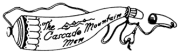 PO Box 1296Issaquah, WA98027-1296